Об утверждении проекта  планировки земельногоучастка        	На основании статьи 46 Градостроительного кодекса Российской Федерации,  Федерального закона от 06.10.2013  № 131-ФЗ  «Об общих принципах организации местного самоуправления в Российской Федерации», постановления администрации Лабазинского сельсовета от 22.04.2015 № 56-п «О назначении публичных слушаний по проекту планировки земельного участка»:1.  Утвердить проект планировки земельного участка, находящегося по адресу: Оренбургская область, Курманаевский район, Лабазинский сельсовет, земельный участок расположен в границах кадастрового квартала 56:16:1214028 для проектирования и строительства объекта под «Сбор нефти и газа со скважин № 3016, 9003 Бобровского месторождения».	2. Утвердить градостроительные планы земельных участков: - №  RU 56516312-14  площадью 1600,42 кв.м., находящегося по адресу: Оренбургская область, Курманаевский район, Лабазинский сельсовет, земельный участок расположен в восточной части кадастрового квартала 56:16:1214028 для строительства площадки для скважин №№ 3016, 9003;- №  RU 56516312-15  площадью 3624,74 кв.м., находящегося по адресу: Оренбургская область, Курманаевский район, Лабазинский сельсовет, земельный участок расположен в восточной части кадастрового квартала 56:16:1214028:2 для строительства площадки для пуска СО, площадки КТП, площадки ЭЦН. (скважин - 3016, 9003);- №  RU 56516312-16  площадью 1643,16 кв.м., находящегося по адресу: Оренбургская область, Курманаевский район, Лабазинский сельсовет, земельный участок расположен в восточной части кадастрового квартала 56:16:1214026 для строительства площадки узла приема СО (обустройство скважин - 3016, 9003).3.   Контроль за выполнением данного постановления оставляю за собой.4. Постановление вступает в силу со дня опубликования в газете «Лабазинский вестник».Глава муниципального образования                                             В.А. ГражданкинРазослано: в дело, прокурору района, ООО  «Архитектура и градостроительство»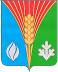  АдминистрацияМуниципального образованияЛабазинский сельсоветКурманаевского районаОренбургской области  ПОСТАНОВЛЕНИЕ01.06.2015 № 78-п 